 Родительское собрание в старшей группе«Играя, учим буквы »   В мае в  детском саду «Сибирячок», корпус № 1 прошло родительское собрание в старшей группе.     Скоро наступит летняя пора, пора отдыха, отпусков, в это  время, можно успеть многое сделать и самое главное уделить время своему ребенку, ведь сейчас для него наступает время подготовки к школе.
    Чем же завлечь ребенка? Какие задания можно выполнить с ним, чтобы было интересно и полезно, ведь наш мир окружен множеством буквенных знаков. А в чем же отличие буквы от звука?  Очень часто мы путаемся в этих понятиях.    А секрет очень прост:  Звуки мы слышим и произносим, а буквы мы пишем и читаем.     Родители, как дети, любят что-нибудь интересненькое, завлекательное. Поэтому вместе с родителями мы играли в увлекательные игры с буквами, в которые обязательно вовлекаются жизненно важные органы:  зрение, мускулатура пальцев рук, слух, развиваются  тактильные ощущения. Все это  способствует быстрому запоминанию детьми букв, тренирует их зрительное восприятие и внимание, развивает пространственную ориентировку, мелкую моторику пальцев рук. И так мы приступили к изучению игр, с которыми  будем  играть дома  с  детьми:«Игра с магнитами».  Магнитом с обратной стороны листа нужно обвести букву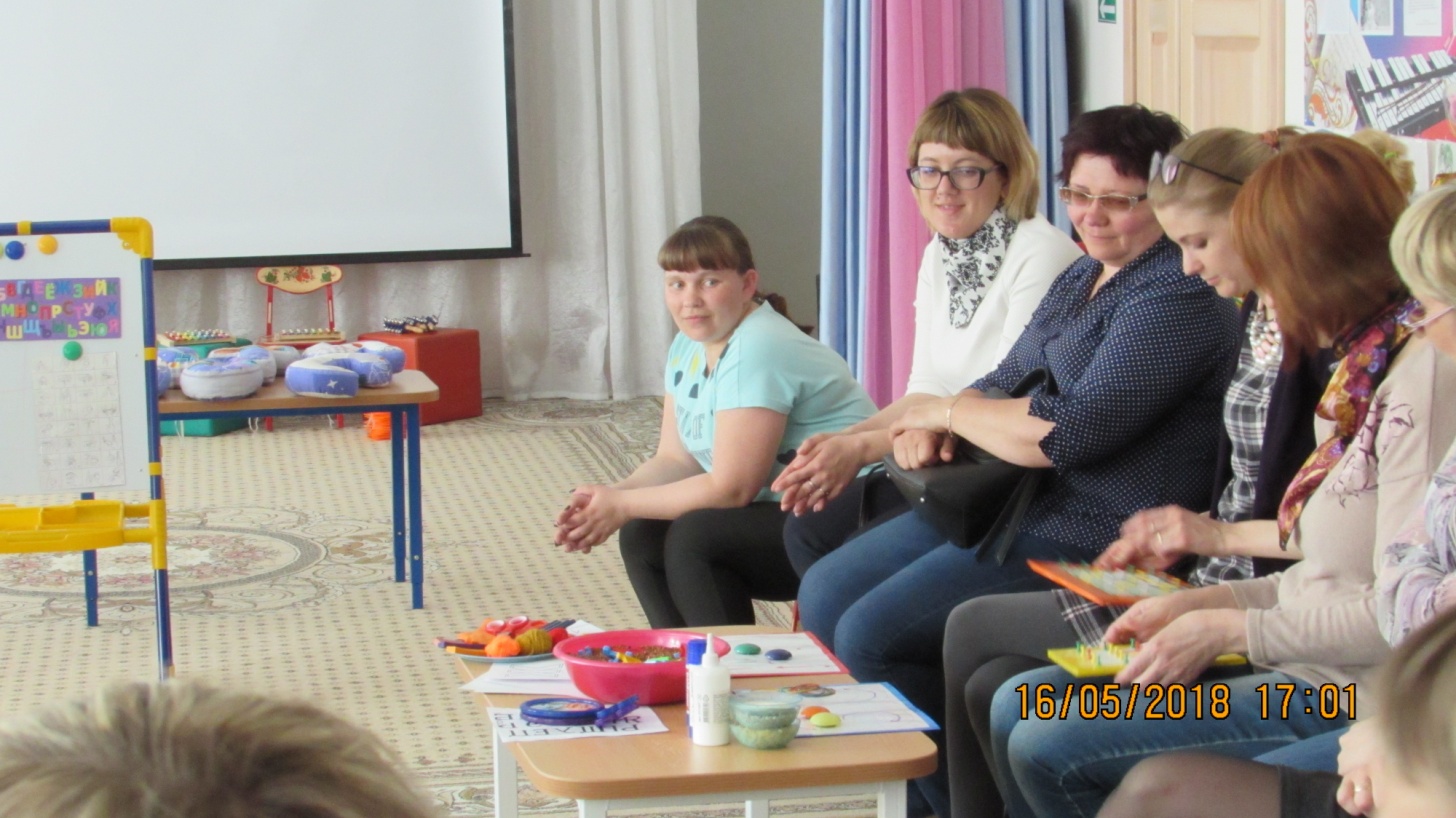  «Найди букву и назови» пальчиковый бассейн с различными наполнителями. 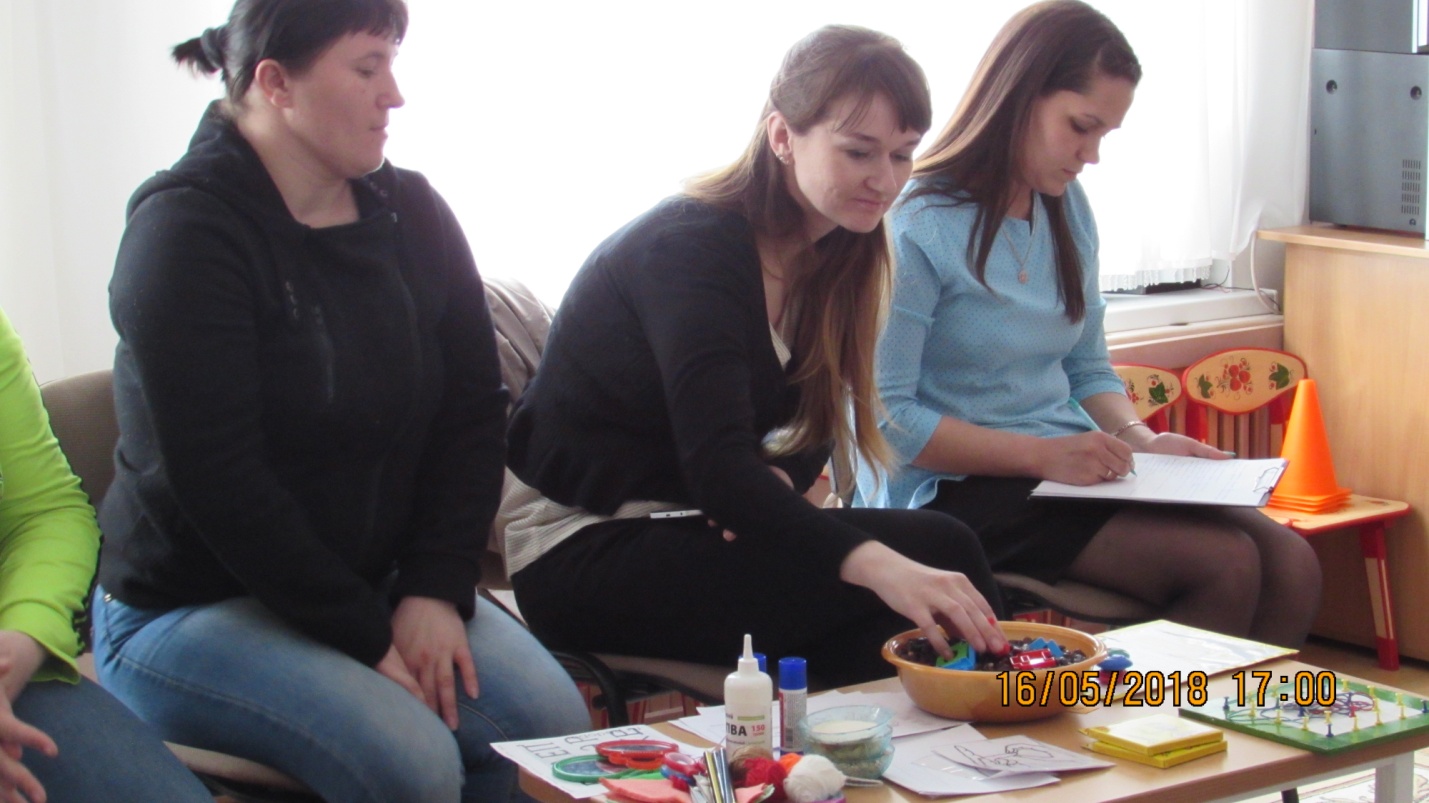 Были предложены творческие игры:- Раскрась букву- Вылепи букву.- Дорисуй букву.- Создай образ букве.   «Буквы собрались на бал» выкладывание букв различными способами:  из манки, из спичек, из салфеток, из пластилина, ниток, макарон и т.д.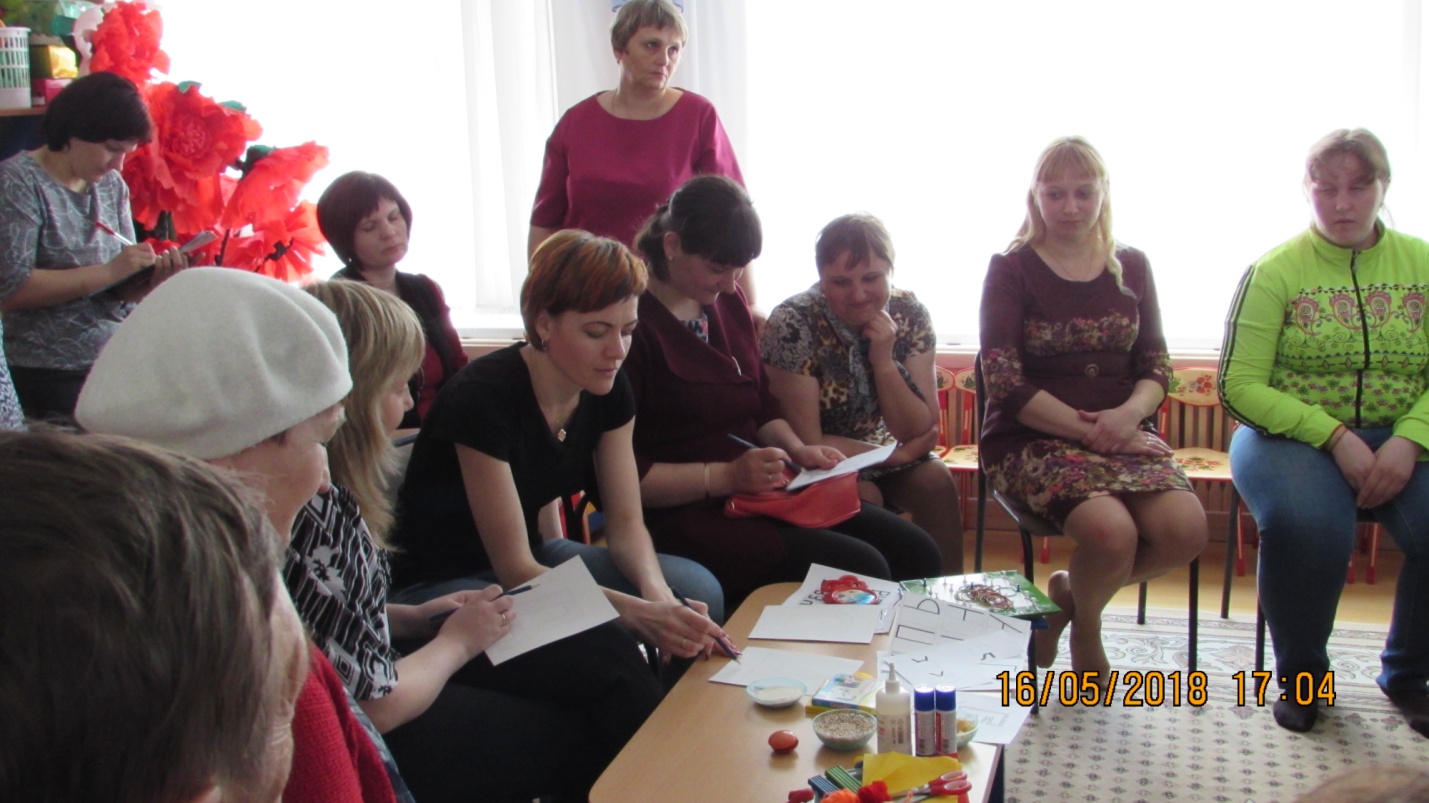 Интересное упражнение получилось с пальцами, нужно было изобразить  пальчиковый алфавит и собирать  слова с помощью пальцев.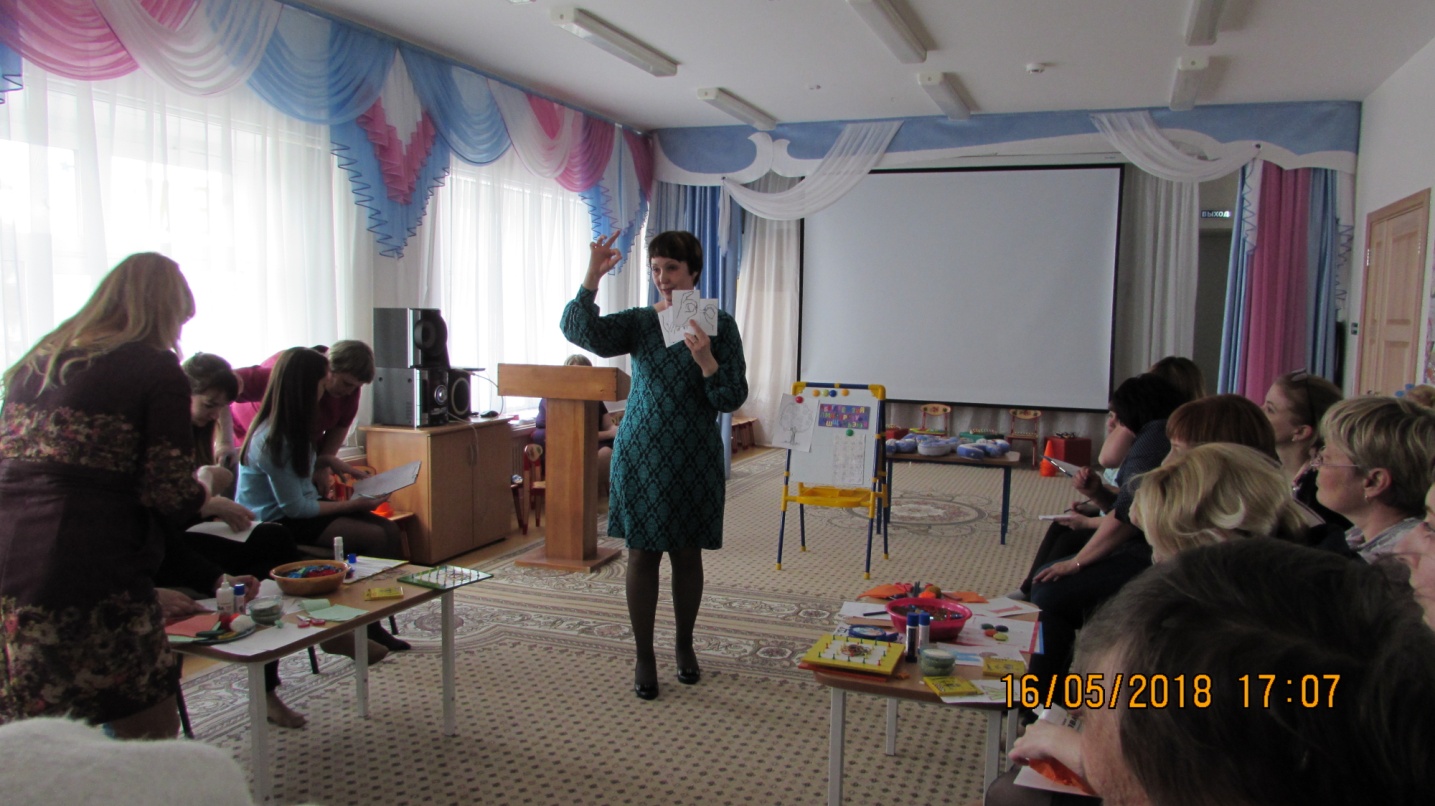 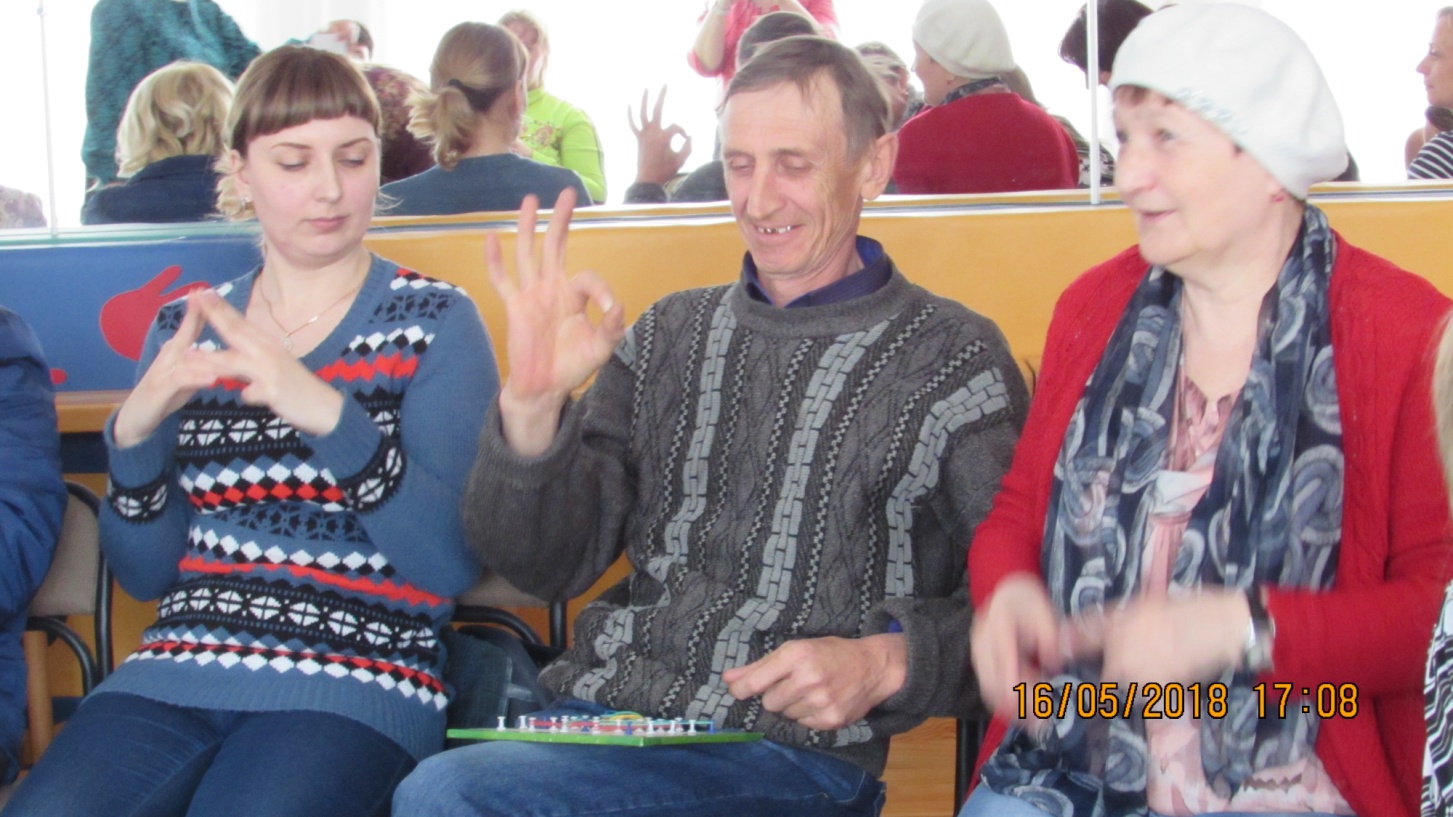     На скорость команды родителей разгадывали различные ребусы…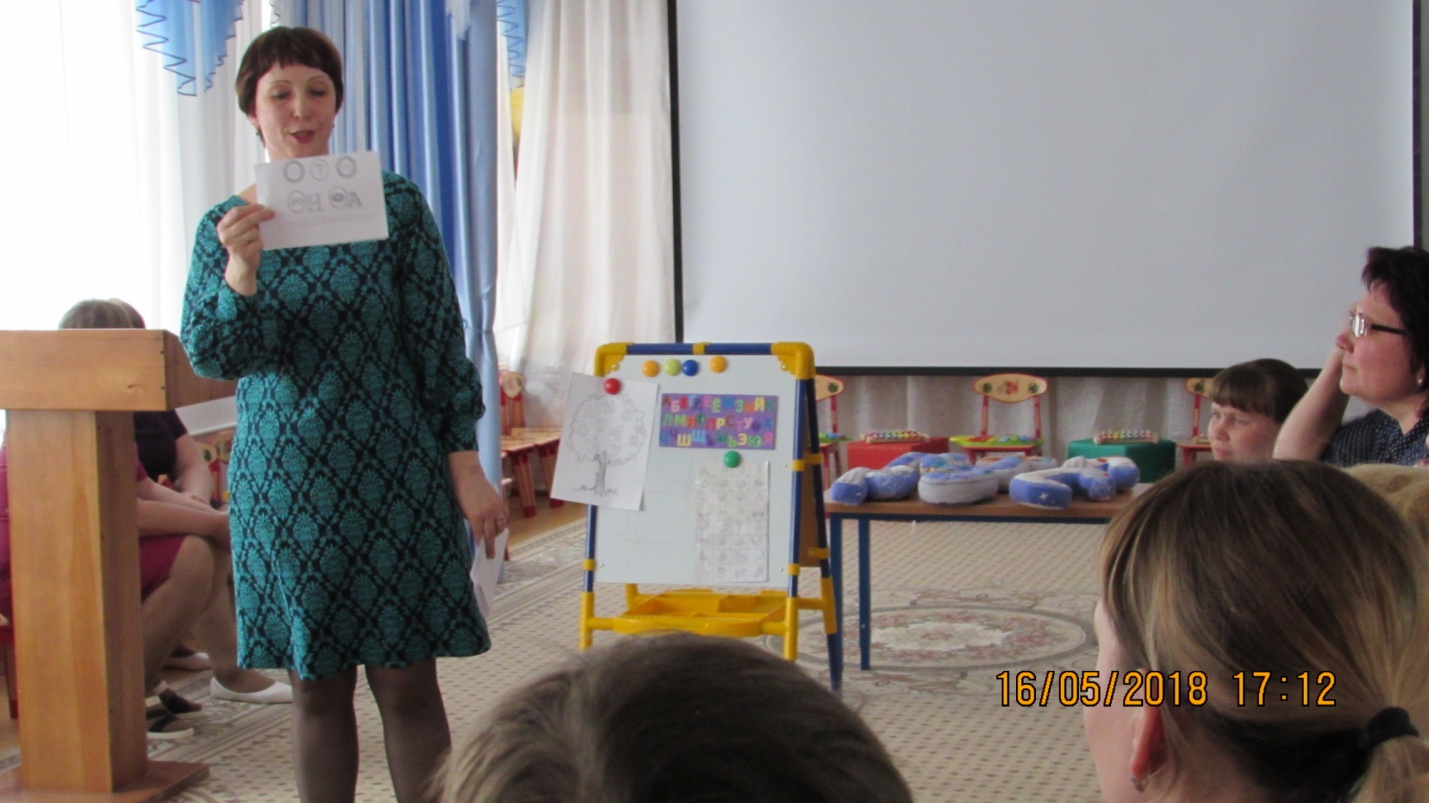   Составляли небольшие слова из определенных объемных букв 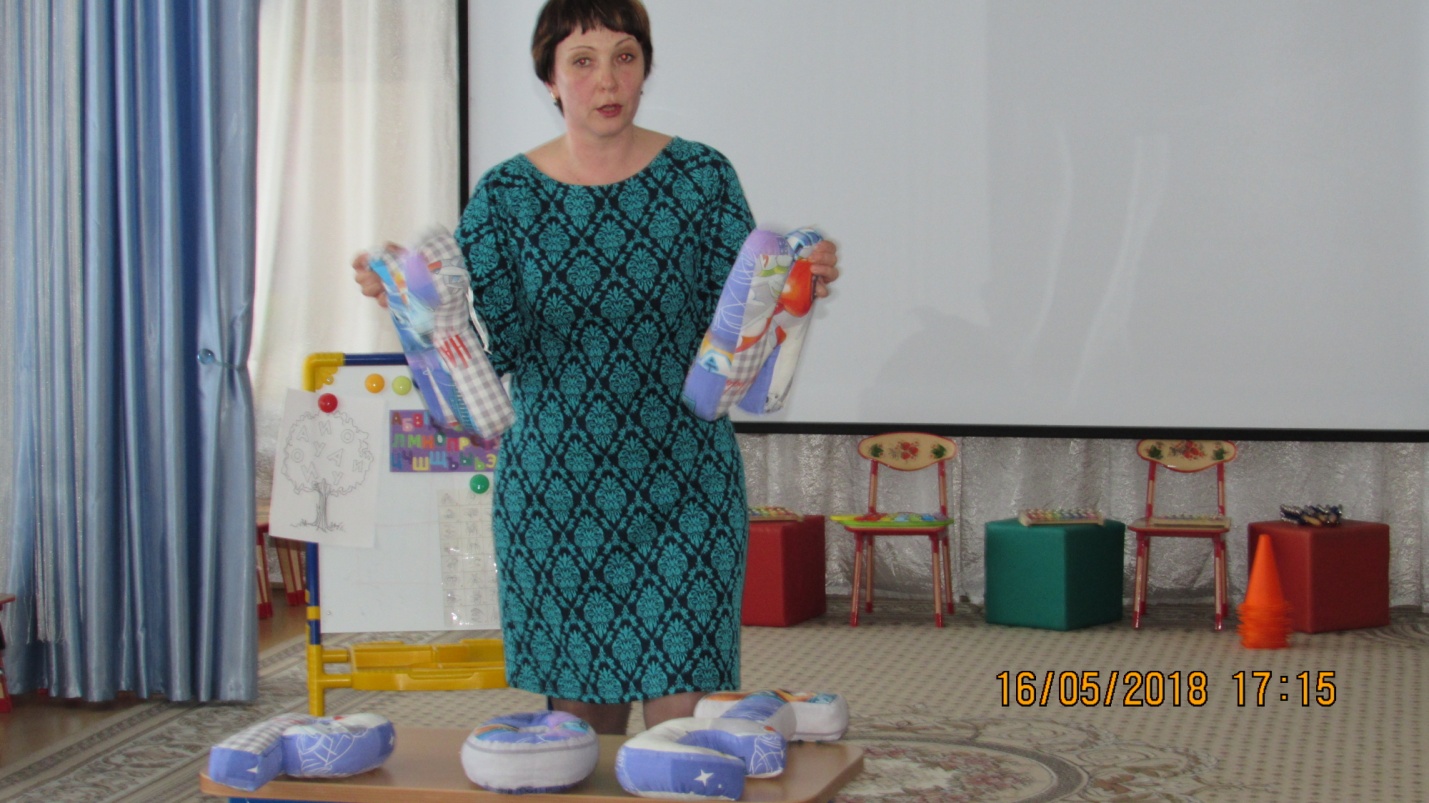 Собрание прошло весело и продуктивно, родители ушли домой  с различным  раздаточным материалом, с играми, которыми они будут играя, учить буквы с детьми.Автор - Сайдуганова Марина Павловна, учитель – логопед МАДОУ  АР детский сад  «Сибирячок», корпус №1 